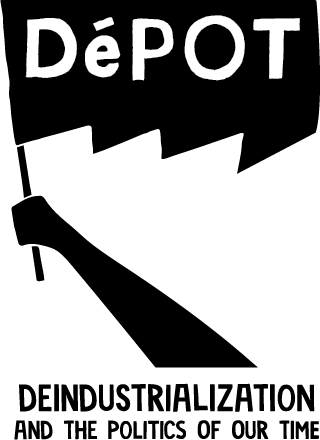 DePOT Affiliation ApplicationDeindustrialization and the Politics of Our Time is a seven-year research project funded by Canada’s Social Sciences and Humanities Research Council that brings together 33 partner organizations and 24 co-applicants and collaborators across six countries in Western Europe and North America. The overall goal is to examine the historical roots and lived experience of deindustrialization as well as the political responses to it. The project is organized across six thematic initiatives: The Politics of Industrial Closure; Gender, Family, and Deindustrialization; Race and the Populist Politics of Deindustrialization; the Politics of Industrial Heritage; Deindustrialization and the Environment; and Working-Class Expression.One of the primary goals of the Deindustrialization and the Politics of our Time project is to create a transnational network of scholars working on deindustrialization. Affiliates are expected to be active contributing members of the project team. They will also submit a short annual report detailing their relevant activities (publications, presentations, funding, etc.). When relevant, affiliates should join 1-2 thematic initiative(s).In addition to the information below, please also attach a photo for use on the project website as well as your latest CV. The asterisks (*) indicate required fields. Please submit all required documentation to deindustrialization@concordia.ca.Type of affiliation*: Graduate Student or Postdoctoral Fellow supervised by a DePOT co-investigator Graduate Student not supervised by a co-investigator Externally-funded Postdoctoral Fellow Research Associate Research Assistant Other (please specify):      First and last names*:      Pronouns (she/he/they etc.)*:      Email address*:      Institution or organization*:      Website (if applicable):      Program of study (if applicable):      Research supervisor (if applicable):      Brief biography (max 200 words, for use on project website)*:      Current project title*:      Project statement (max 300 words, for use on project website)*:      Has your project received financial support?      Please describe the nature of your interest in joining the Deindustrialization and the Politics of Our Time project*:What do you see yourself contributing to the Deindustrialization and the Politics of Our Time project? (for example, participating in events, facilitating a workshop, volunteering for an event, contributing your project’s interviews, etc.)*Are you interested in joining any of the project’s thematic initiatives? If yes, please choose 1-2 initiatives. The Politics of Industrial Closure (years 1-3)  Gender, Family, and Deindustrialization (years 2-4)  Race and the Populist Politics of Deindustrialization (years 3-5)  The Politics of Industrial Heritage (years 4-6) Deindustrialization and the Environment (years 4-6) Working Class Expression (years 5-7)Accountability Statement:Deindustrialization and the Politics of Our Time is committed to an ethic of transparency and social justice in both its research initiatives and project management. All project staff, affiliates, co-investigators, collaborators and partners are responsible for upholding this ethic. Actions that place at risk the safety or well-being of any project participants, including (but not limited to) discrimination on the basis of class, race, gender, sexual identity, ability, and religion will thus not be tolerated. I have read and agree to the Accountability Statement.*